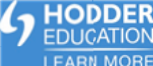 (1.1)